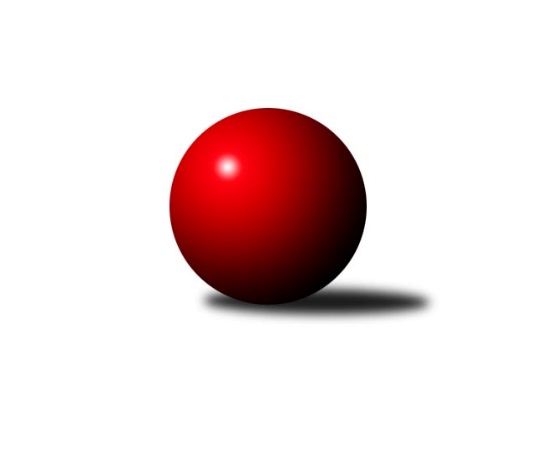 Č.11Ročník 2019/2020	24.5.2024 Divize AS 2019/2020Statistika 11. kolaTabulka družstev:		družstvo	záp	výh	rem	proh	skore	sety	průměr	body	plné	dorážka	chyby	1.	KK Konstruktiva Praha  B	11	9	1	1	60.0 : 28.0 	(82.0 : 50.0)	2581	19	1773	808	31.4	2.	AC Sparta Praha	11	8	0	3	58.0 : 30.0 	(83.5 : 48.5)	2617	16	1775	843	29.5	3.	TJ Sparta Kutná Hora	10	7	1	2	50.0 : 30.0 	(65.0 : 55.0)	2557	15	1745	812	26.1	4.	TJ Sokol Praha-Vršovice	11	7	1	3	50.5 : 37.5 	(70.5 : 61.5)	2541	15	1765	776	37.9	5.	SK Meteor Praha	10	6	2	2	46.0 : 34.0 	(68.0 : 52.0)	2464	14	1708	756	35.6	6.	TJ Sokol Benešov B	11	5	1	5	43.0 : 45.0 	(61.0 : 71.0)	2503	11	1740	763	41.4	7.	TJ Praga Praha	11	4	2	5	47.0 : 41.0 	(76.5 : 55.5)	2564	10	1757	807	36.5	8.	KK Slavoj Praha B	11	5	0	6	43.0 : 45.0 	(61.5 : 70.5)	2538	10	1756	782	32.4	9.	KK Slavia Praha	11	5	0	6	39.0 : 49.0 	(65.5 : 66.5)	2500	10	1717	783	27.6	10.	PSK Union Praha	11	4	0	7	36.0 : 52.0 	(56.0 : 76.0)	2434	8	1703	731	41.3	11.	TJ Sokol Brandýs n. L.	11	3	1	7	41.5 : 46.5 	(68.0 : 64.0)	2509	7	1725	783	36.3	12.	KK Vlašim	11	3	1	7	33.0 : 55.0 	(51.5 : 80.5)	2455	7	1713	742	45.4	13.	TJ AŠ Mladá Boleslav	11	3	0	8	32.0 : 56.0 	(52.0 : 80.0)	2514	6	1724	790	40.5	14.	TJ Neratovice	11	2	0	9	29.0 : 59.0 	(51.0 : 81.0)	2402	4	1678	723	38.5Tabulka doma:		družstvo	záp	výh	rem	proh	skore	sety	průměr	body	maximum	minimum	1.	KK Konstruktiva Praha  B	6	6	0	0	39.0 : 9.0 	(49.5 : 22.5)	2636	12	2698	2593	2.	TJ Sparta Kutná Hora	6	6	0	0	37.0 : 11.0 	(43.0 : 29.0)	2750	12	2837	2708	3.	TJ Sokol Praha-Vršovice	6	5	1	0	33.5 : 14.5 	(41.0 : 31.0)	2404	11	2423	2346	4.	AC Sparta Praha	5	5	0	0	32.0 : 8.0 	(44.5 : 15.5)	2628	10	2666	2578	5.	TJ Sokol Benešov B	6	4	1	1	31.0 : 17.0 	(40.0 : 32.0)	2590	9	2669	2520	6.	SK Meteor Praha	4	4	0	0	23.0 : 9.0 	(32.5 : 15.5)	2670	8	2749	2628	7.	PSK Union Praha	5	4	0	1	25.0 : 15.0 	(32.5 : 27.5)	2439	8	2520	2385	8.	KK Slavia Praha	6	4	0	2	25.0 : 23.0 	(39.0 : 33.0)	2575	8	2616	2525	9.	TJ Praga Praha	5	3	1	1	27.0 : 13.0 	(37.0 : 23.0)	2542	7	2612	2492	10.	KK Vlašim	5	3	1	1	24.0 : 16.0 	(30.0 : 30.0)	2511	7	2551	2448	11.	TJ Sokol Brandýs n. L.	6	3	1	2	28.0 : 20.0 	(43.0 : 29.0)	2518	7	2573	2425	12.	KK Slavoj Praha B	5	3	0	2	25.0 : 15.0 	(32.0 : 28.0)	2711	6	2875	2633	13.	TJ AŠ Mladá Boleslav	6	3	0	3	26.0 : 22.0 	(36.0 : 36.0)	2419	6	2490	2369	14.	TJ Neratovice	5	2	0	3	20.0 : 20.0 	(28.0 : 32.0)	2568	4	2592	2539Tabulka venku:		družstvo	záp	výh	rem	proh	skore	sety	průměr	body	maximum	minimum	1.	KK Konstruktiva Praha  B	5	3	1	1	21.0 : 19.0 	(32.5 : 27.5)	2570	7	2650	2440	2.	AC Sparta Praha	6	3	0	3	26.0 : 22.0 	(39.0 : 33.0)	2616	6	2815	2512	3.	SK Meteor Praha	6	2	2	2	23.0 : 25.0 	(35.5 : 36.5)	2430	6	2589	2245	4.	TJ Sokol Praha-Vršovice	5	2	0	3	17.0 : 23.0 	(29.5 : 30.5)	2575	4	2640	2496	5.	KK Slavoj Praha B	6	2	0	4	18.0 : 30.0 	(29.5 : 42.5)	2509	4	2586	2451	6.	TJ Sparta Kutná Hora	4	1	1	2	13.0 : 19.0 	(22.0 : 26.0)	2509	3	2586	2427	7.	TJ Praga Praha	6	1	1	4	20.0 : 28.0 	(39.5 : 32.5)	2568	3	2723	2418	8.	KK Slavia Praha	5	1	0	4	14.0 : 26.0 	(26.5 : 33.5)	2485	2	2605	2316	9.	TJ Sokol Benešov B	5	1	0	4	12.0 : 28.0 	(21.0 : 39.0)	2482	2	2566	2382	10.	TJ Sokol Brandýs n. L.	5	0	0	5	13.5 : 26.5 	(25.0 : 35.0)	2507	0	2648	2325	11.	TJ AŠ Mladá Boleslav	5	0	0	5	6.0 : 34.0 	(16.0 : 44.0)	2533	0	2690	2415	12.	PSK Union Praha	6	0	0	6	11.0 : 37.0 	(23.5 : 48.5)	2433	0	2707	2294	13.	TJ Neratovice	6	0	0	6	9.0 : 39.0 	(23.0 : 49.0)	2368	0	2516	2251	14.	KK Vlašim	6	0	0	6	9.0 : 39.0 	(21.5 : 50.5)	2445	0	2647	2196Tabulka podzimní části:		družstvo	záp	výh	rem	proh	skore	sety	průměr	body	doma	venku	1.	KK Konstruktiva Praha  B	11	9	1	1	60.0 : 28.0 	(82.0 : 50.0)	2581	19 	6 	0 	0 	3 	1 	1	2.	AC Sparta Praha	11	8	0	3	58.0 : 30.0 	(83.5 : 48.5)	2617	16 	5 	0 	0 	3 	0 	3	3.	TJ Sparta Kutná Hora	10	7	1	2	50.0 : 30.0 	(65.0 : 55.0)	2557	15 	6 	0 	0 	1 	1 	2	4.	TJ Sokol Praha-Vršovice	11	7	1	3	50.5 : 37.5 	(70.5 : 61.5)	2541	15 	5 	1 	0 	2 	0 	3	5.	SK Meteor Praha	10	6	2	2	46.0 : 34.0 	(68.0 : 52.0)	2464	14 	4 	0 	0 	2 	2 	2	6.	TJ Sokol Benešov B	11	5	1	5	43.0 : 45.0 	(61.0 : 71.0)	2503	11 	4 	1 	1 	1 	0 	4	7.	TJ Praga Praha	11	4	2	5	47.0 : 41.0 	(76.5 : 55.5)	2564	10 	3 	1 	1 	1 	1 	4	8.	KK Slavoj Praha B	11	5	0	6	43.0 : 45.0 	(61.5 : 70.5)	2538	10 	3 	0 	2 	2 	0 	4	9.	KK Slavia Praha	11	5	0	6	39.0 : 49.0 	(65.5 : 66.5)	2500	10 	4 	0 	2 	1 	0 	4	10.	PSK Union Praha	11	4	0	7	36.0 : 52.0 	(56.0 : 76.0)	2434	8 	4 	0 	1 	0 	0 	6	11.	TJ Sokol Brandýs n. L.	11	3	1	7	41.5 : 46.5 	(68.0 : 64.0)	2509	7 	3 	1 	2 	0 	0 	5	12.	KK Vlašim	11	3	1	7	33.0 : 55.0 	(51.5 : 80.5)	2455	7 	3 	1 	1 	0 	0 	6	13.	TJ AŠ Mladá Boleslav	11	3	0	8	32.0 : 56.0 	(52.0 : 80.0)	2514	6 	3 	0 	3 	0 	0 	5	14.	TJ Neratovice	11	2	0	9	29.0 : 59.0 	(51.0 : 81.0)	2402	4 	2 	0 	3 	0 	0 	6Tabulka jarní části:		družstvo	záp	výh	rem	proh	skore	sety	průměr	body	doma	venku	1.	PSK Union Praha	0	0	0	0	0.0 : 0.0 	(0.0 : 0.0)	0	0 	0 	0 	0 	0 	0 	0 	2.	TJ Sokol Brandýs n. L.	0	0	0	0	0.0 : 0.0 	(0.0 : 0.0)	0	0 	0 	0 	0 	0 	0 	0 	3.	TJ Praga Praha	0	0	0	0	0.0 : 0.0 	(0.0 : 0.0)	0	0 	0 	0 	0 	0 	0 	0 	4.	TJ Sokol Benešov B	0	0	0	0	0.0 : 0.0 	(0.0 : 0.0)	0	0 	0 	0 	0 	0 	0 	0 	5.	KK Vlašim	0	0	0	0	0.0 : 0.0 	(0.0 : 0.0)	0	0 	0 	0 	0 	0 	0 	0 	6.	TJ AŠ Mladá Boleslav	0	0	0	0	0.0 : 0.0 	(0.0 : 0.0)	0	0 	0 	0 	0 	0 	0 	0 	7.	SK Meteor Praha	0	0	0	0	0.0 : 0.0 	(0.0 : 0.0)	0	0 	0 	0 	0 	0 	0 	0 	8.	KK Slavoj Praha B	0	0	0	0	0.0 : 0.0 	(0.0 : 0.0)	0	0 	0 	0 	0 	0 	0 	0 	9.	TJ Sparta Kutná Hora	0	0	0	0	0.0 : 0.0 	(0.0 : 0.0)	0	0 	0 	0 	0 	0 	0 	0 	10.	TJ Neratovice	0	0	0	0	0.0 : 0.0 	(0.0 : 0.0)	0	0 	0 	0 	0 	0 	0 	0 	11.	AC Sparta Praha	0	0	0	0	0.0 : 0.0 	(0.0 : 0.0)	0	0 	0 	0 	0 	0 	0 	0 	12.	TJ Sokol Praha-Vršovice	0	0	0	0	0.0 : 0.0 	(0.0 : 0.0)	0	0 	0 	0 	0 	0 	0 	0 	13.	KK Konstruktiva Praha  B	0	0	0	0	0.0 : 0.0 	(0.0 : 0.0)	0	0 	0 	0 	0 	0 	0 	0 	14.	KK Slavia Praha	0	0	0	0	0.0 : 0.0 	(0.0 : 0.0)	0	0 	0 	0 	0 	0 	0 	0 Zisk bodů pro družstvo:		jméno hráče	družstvo	body	zápasy	v %	dílčí body	sety	v %	1.	Rostislav Kašpar 	TJ Praga Praha  	11	/	11	(100%)	15	/	22	(68%)	2.	Zbyněk Vilímovský 	TJ Sokol Praha-Vršovice  	10	/	11	(91%)	17.5	/	22	(80%)	3.	Karel Křenek 	TJ Sokol Brandýs n. L. 	10	/	11	(91%)	17	/	22	(77%)	4.	Michal Ostatnický 	KK Konstruktiva Praha  B 	9	/	10	(90%)	16.5	/	20	(83%)	5.	David Kašpar 	TJ Praga Praha  	9	/	11	(82%)	17	/	22	(77%)	6.	Petr Neumajer 	AC Sparta Praha 	9	/	11	(82%)	16	/	22	(73%)	7.	Vladimíra Pavlatová 	AC Sparta Praha 	9	/	11	(82%)	13.5	/	22	(61%)	8.	Ludmila Johnová 	KK Konstruktiva Praha  B 	8	/	10	(80%)	16	/	20	(80%)	9.	Petr Hartina 	AC Sparta Praha 	8	/	11	(73%)	18	/	22	(82%)	10.	Jaroslav Pleticha st.	KK Konstruktiva Praha  B 	8	/	11	(73%)	16	/	22	(73%)	11.	Pavel Řehánek 	KK Slavoj Praha B 	8	/	11	(73%)	12.5	/	22	(57%)	12.	Milan Komorník 	TJ Praga Praha  	7	/	9	(78%)	15	/	18	(83%)	13.	Martin Boháč 	SK Meteor Praha  	7	/	9	(78%)	12.5	/	18	(69%)	14.	Jan Kvapil 	TJ Neratovice 	7	/	9	(78%)	11	/	18	(61%)	15.	Michal Vyskočil 	TJ Sokol Benešov B 	7	/	10	(70%)	11.5	/	20	(58%)	16.	Ladislav Zahrádka 	SK Meteor Praha  	7	/	10	(70%)	11.5	/	20	(58%)	17.	David Dittrich 	PSK Union Praha  	7	/	11	(64%)	12.5	/	22	(57%)	18.	František Čvančara 	TJ Sokol Brandýs n. L. 	6	/	7	(86%)	8.5	/	14	(61%)	19.	Jan Bürger 	KK Slavia Praha 	6	/	9	(67%)	14.5	/	18	(81%)	20.	Zdeněk Rajchman 	TJ Sparta Kutná Hora 	6	/	9	(67%)	12	/	18	(67%)	21.	Luboš Polanský 	PSK Union Praha  	6	/	9	(67%)	10	/	18	(56%)	22.	Ladislav Hlaváček 	KK Vlašim  	6	/	10	(60%)	10.5	/	20	(53%)	23.	Václav Klička 	AC Sparta Praha 	6	/	11	(55%)	13.5	/	22	(61%)	24.	Marek Červ 	TJ Sokol Benešov B 	6	/	11	(55%)	11.5	/	22	(52%)	25.	Martin Šmejkal 	TJ Sokol Brandýs n. L. 	5.5	/	11	(50%)	13	/	22	(59%)	26.	Tomáš Jelínek 	TJ Sparta Kutná Hora 	5	/	7	(71%)	10	/	14	(71%)	27.	Milan Mikulášek 	SK Meteor Praha  	5	/	8	(63%)	10.5	/	16	(66%)	28.	Michal Horáček 	TJ AŠ Mladá Boleslav  	5	/	8	(63%)	9	/	16	(56%)	29.	Anton Stašák 	KK Slavoj Praha B 	5	/	9	(56%)	11	/	18	(61%)	30.	Jiří Rejthárek 	TJ Sokol Praha-Vršovice  	5	/	9	(56%)	10.5	/	18	(58%)	31.	Vlastimil Pírek 	KK Vlašim  	5	/	9	(56%)	10	/	18	(56%)	32.	Jindřich Valo 	TJ Sparta Kutná Hora 	5	/	9	(56%)	9	/	18	(50%)	33.	Pavel Janoušek 	TJ Praga Praha  	5	/	10	(50%)	11.5	/	20	(58%)	34.	Miloslav Rychetský 	TJ Sokol Brandýs n. L. 	5	/	10	(50%)	10.5	/	20	(53%)	35.	Karel Vaňata 	KK Slavia Praha 	5	/	10	(50%)	10	/	20	(50%)	36.	Stanislav Vesecký 	KK Konstruktiva Praha  B 	5	/	10	(50%)	9.5	/	20	(48%)	37.	Petr Palaštuk 	TJ AŠ Mladá Boleslav  	5	/	10	(50%)	9	/	20	(45%)	38.	Vojta Krákora 	AC Sparta Praha 	5	/	11	(45%)	12.5	/	22	(57%)	39.	Pavel Novák 	PSK Union Praha  	5	/	11	(45%)	11.5	/	22	(52%)	40.	Pavel Horáček ml.	TJ AŠ Mladá Boleslav  	5	/	11	(45%)	10	/	22	(45%)	41.	Jiří Kašpar 	KK Slavoj Praha B 	5	/	11	(45%)	9.5	/	22	(43%)	42.	Tomáš Křenek 	TJ AŠ Mladá Boleslav  	5	/	11	(45%)	9	/	22	(41%)	43.	Aleš Jungmann 	KK Slavia Praha 	5	/	11	(45%)	9	/	22	(41%)	44.	Martin Šveda 	TJ Sokol Praha-Vršovice  	4.5	/	9	(50%)	11	/	18	(61%)	45.	Pavel Holec 	TJ Sokol Brandýs n. L. 	4	/	5	(80%)	7	/	10	(70%)	46.	Michal Hrčkulák 	TJ Sparta Kutná Hora 	4	/	5	(80%)	7	/	10	(70%)	47.	Antonín Krejza 	TJ Sokol Praha-Vršovice  	4	/	6	(67%)	5	/	12	(42%)	48.	Josef Dotlačil 	KK Vlašim  	4	/	6	(67%)	5	/	12	(42%)	49.	Vladimír Holý 	TJ Sparta Kutná Hora 	4	/	9	(44%)	8.5	/	18	(47%)	50.	Jindřich Sahula 	SK Meteor Praha  	4	/	9	(44%)	8	/	18	(44%)	51.	Dušan Dvořák 	TJ Sokol Benešov B 	4	/	9	(44%)	7.5	/	18	(42%)	52.	Jiří Jabůrek 	TJ Sokol Praha-Vršovice  	4	/	9	(44%)	7	/	18	(39%)	53.	Josef Šálek 	TJ Neratovice 	4	/	9	(44%)	6.5	/	18	(36%)	54.	Dušan Hrčkulák 	TJ Sparta Kutná Hora 	4	/	9	(44%)	6.5	/	18	(36%)	55.	Viktor Jungbauer 	KK Slavoj Praha B 	4	/	10	(40%)	8.5	/	20	(43%)	56.	Miroslav Šnejdar st.	KK Konstruktiva Praha  B 	4	/	11	(36%)	11	/	22	(50%)	57.	Ctirad Dudycha 	PSK Union Praha  	4	/	11	(36%)	9.5	/	22	(43%)	58.	Arnošt Nedbal 	KK Konstruktiva Praha  B 	4	/	11	(36%)	8.5	/	22	(39%)	59.	Luboš Soukup 	PSK Union Praha  	4	/	11	(36%)	7.5	/	22	(34%)	60.	Jiří Franěk 	TJ Sokol Benešov B 	3	/	3	(100%)	5	/	6	(83%)	61.	Milan Mareš ml.	KK Slavia Praha 	3	/	3	(100%)	4.5	/	6	(75%)	62.	Ivo Steindl 	SK Meteor Praha  	3	/	5	(60%)	7	/	10	(70%)	63.	Leoš Vobořil 	TJ Sparta Kutná Hora 	3	/	5	(60%)	6	/	10	(60%)	64.	Martin Šmejkal 	TJ Sokol Praha-Vršovice  	3	/	5	(60%)	6	/	10	(60%)	65.	Luboš Brabec 	TJ Sokol Benešov B 	3	/	5	(60%)	6	/	10	(60%)	66.	Pavel Šťastný 	TJ Neratovice 	3	/	6	(50%)	6.5	/	12	(54%)	67.	Stanislav Březina 	KK Slavoj Praha B 	3	/	6	(50%)	4	/	12	(33%)	68.	Ivana Vlková 	SK Meteor Praha  	3	/	7	(43%)	9	/	14	(64%)	69.	Markéta Baštová 	KK Slavia Praha 	3	/	7	(43%)	8	/	14	(57%)	70.	Josef Trnka 	TJ Neratovice 	3	/	7	(43%)	6.5	/	14	(46%)	71.	Jiří Kadleček 	KK Vlašim  	3	/	8	(38%)	7	/	16	(44%)	72.	Karel Holada 	TJ Sokol Praha-Vršovice  	3	/	8	(38%)	5.5	/	16	(34%)	73.	Petr Horáček 	TJ AŠ Mladá Boleslav  	3	/	8	(38%)	5	/	16	(31%)	74.	Petr Šteiner 	TJ Neratovice 	3	/	9	(33%)	8	/	18	(44%)	75.	Pavel Grygar 	TJ Sokol Praha-Vršovice  	3	/	9	(33%)	8	/	18	(44%)	76.	Jiří Kočí 	TJ Sokol Benešov B 	3	/	9	(33%)	6.5	/	18	(36%)	77.	Antonín Šostý 	TJ Sokol Benešov B 	3	/	9	(33%)	6	/	18	(33%)	78.	Pavel Plachý 	SK Meteor Praha  	3	/	10	(30%)	8.5	/	20	(43%)	79.	Jaroslav Kourek 	TJ Praga Praha  	3	/	11	(27%)	11.5	/	22	(52%)	80.	Václav Tůma 	KK Vlašim  	3	/	11	(27%)	7.5	/	22	(34%)	81.	Miroslav Pessr 	KK Vlašim  	2	/	2	(100%)	3	/	4	(75%)	82.	Jaroslav Pleticha ml.	KK Konstruktiva Praha  B 	2	/	3	(67%)	4.5	/	6	(75%)	83.	Pavel Pavlíček 	AC Sparta Praha 	2	/	3	(67%)	4	/	6	(67%)	84.	Petr Dus 	TJ Sparta Kutná Hora 	2	/	3	(67%)	4	/	6	(67%)	85.	Petr Kašpar 	TJ Praga Praha  	2	/	3	(67%)	2	/	6	(33%)	86.	Eva Dvorská 	TJ Neratovice 	2	/	5	(40%)	3.5	/	10	(35%)	87.	Miroslav Viktorin 	AC Sparta Praha 	2	/	5	(40%)	3	/	10	(30%)	88.	Jan Horáček 	TJ AŠ Mladá Boleslav  	2	/	6	(33%)	5	/	12	(42%)	89.	Michal Bartoš 	TJ Praga Praha  	2	/	6	(33%)	3.5	/	12	(29%)	90.	Miroslav Bubeník 	KK Slavoj Praha B 	2	/	8	(25%)	3.5	/	16	(22%)	91.	Jan Kozák 	TJ Neratovice 	2	/	9	(22%)	5	/	18	(28%)	92.	Filip Knap 	KK Slavia Praha 	2	/	11	(18%)	9.5	/	22	(43%)	93.	Pavel Kotek 	TJ Sokol Brandýs n. L. 	2	/	11	(18%)	8	/	22	(36%)	94.	Luboš Zelenka 	KK Slavia Praha 	2	/	11	(18%)	5	/	22	(23%)	95.	František Rusín 	KK Slavoj Praha B 	1	/	1	(100%)	2	/	2	(100%)	96.	Simona Kačenová 	KK Vlašim  	1	/	1	(100%)	2	/	2	(100%)	97.	Ladislav Kalous 	TJ Sokol Benešov B 	1	/	1	(100%)	2	/	2	(100%)	98.	Zdeněk Fůra 	KK Slavoj Praha B 	1	/	1	(100%)	2	/	2	(100%)	99.	Hana Zdražilová 	KK Slavoj Praha B 	1	/	1	(100%)	2	/	2	(100%)	100.	Jaroslav Hažva 	KK Slavoj Praha B 	1	/	1	(100%)	2	/	2	(100%)	101.	Josef Dvořák 	KK Slavoj Praha B 	1	/	1	(100%)	2	/	2	(100%)	102.	Pavel Forman 	KK Slavia Praha 	1	/	1	(100%)	2	/	2	(100%)	103.	Kateřina Holanová 	KK Slavoj Praha B 	1	/	1	(100%)	1.5	/	2	(75%)	104.	Luboš Zajíček 	KK Vlašim  	1	/	1	(100%)	1	/	2	(50%)	105.	Petr Knap 	KK Slavia Praha 	1	/	1	(100%)	1	/	2	(50%)	106.	Jan Václavík 	KK Slavia Praha 	1	/	1	(100%)	1	/	2	(50%)	107.	Petr Moravec 	PSK Union Praha  	1	/	2	(50%)	2	/	4	(50%)	108.	Jiří Neumajer 	AC Sparta Praha 	1	/	3	(33%)	3	/	6	(50%)	109.	Petr Brabenec 	TJ Sokol Benešov B 	1	/	4	(25%)	3	/	8	(38%)	110.	Petr Vacek 	TJ Neratovice 	1	/	5	(20%)	4	/	10	(40%)	111.	Pavel Palaštuk 	TJ AŠ Mladá Boleslav  	1	/	5	(20%)	3	/	10	(30%)	112.	Martin Keřtof 	TJ Sokol Brandýs n. L. 	1	/	5	(20%)	2	/	10	(20%)	113.	Leoš Chalupa 	KK Vlašim  	1	/	6	(17%)	2	/	12	(17%)	114.	Milan Černý 	KK Vlašim  	1	/	8	(13%)	2.5	/	16	(16%)	115.	Michal Franc 	PSK Union Praha  	1	/	10	(10%)	3	/	20	(15%)	116.	Jan Petráček 	SK Meteor Praha  	0	/	1	(0%)	1	/	2	(50%)	117.	Jaroslav Čermák 	TJ Sparta Kutná Hora 	0	/	1	(0%)	1	/	2	(50%)	118.	Josef Kašpar 	TJ Praga Praha  	0	/	1	(0%)	1	/	2	(50%)	119.	Pavel Schober 	TJ Sokol Brandýs n. L. 	0	/	1	(0%)	1	/	2	(50%)	120.	Lidmila Fořtová 	KK Slavia Praha 	0	/	1	(0%)	1	/	2	(50%)	121.	Lukáš Kotek 	TJ Sokol Brandýs n. L. 	0	/	1	(0%)	0	/	2	(0%)	122.	Roman Cypro 	KK Slavoj Praha B 	0	/	1	(0%)	0	/	2	(0%)	123.	Petr Kšír 	TJ Praga Praha  	0	/	1	(0%)	0	/	2	(0%)	124.	Pavel Moravec 	PSK Union Praha  	0	/	1	(0%)	0	/	2	(0%)	125.	Miroslav Šostý 	SK Meteor Praha  	0	/	1	(0%)	0	/	2	(0%)	126.	Karel Drábek 	TJ Sokol Benešov B 	0	/	1	(0%)	0	/	2	(0%)	127.	Vladimír Sommer 	TJ Sokol Brandýs n. L. 	0	/	1	(0%)	0	/	2	(0%)	128.	Karel Palát 	TJ Sokol Benešov B 	0	/	2	(0%)	2	/	4	(50%)	129.	Karel Hašek 	TJ Sokol Benešov B 	0	/	2	(0%)	0	/	4	(0%)	130.	Martin Kovář 	TJ Praga Praha  	0	/	2	(0%)	0	/	4	(0%)	131.	Jiří Barbora 	TJ Sparta Kutná Hora 	0	/	2	(0%)	0	/	4	(0%)	132.	Tomáš Hašek 	KK Vlašim  	0	/	3	(0%)	1	/	6	(17%)	133.	Václav Sommer 	TJ Sokol Brandýs n. L. 	0	/	3	(0%)	1	/	6	(17%)	134.	Zdeněk Trnka 	TJ Neratovice 	0	/	3	(0%)	0	/	6	(0%)	135.	Jaroslava Fukačová 	TJ Neratovice 	0	/	3	(0%)	0	/	6	(0%)	136.	Josef Cíla 	TJ AŠ Mladá Boleslav  	0	/	5	(0%)	2	/	10	(20%)Průměry na kuželnách:		kuželna	průměr	plné	dorážka	chyby	výkon na hráče	1.	SK Žižkov Praha, 1-4	2704	1843	861	29.5	(450.8)	2.	TJ Sparta Kutná Hora, 1-4	2686	1832	853	28.6	(447.7)	3.	Meteor, 1-2	2635	1789	845	29.0	(439.2)	4.	KK Konstruktiva Praha, 1-4	2569	1765	804	37.3	(428.3)	5.	Benešov, 1-4	2568	1775	793	39.3	(428.1)	6.	TJ Neratovice, 1-2	2566	1744	821	25.3	(427.7)	7.	KK Slavia Praha, 1-2	2554	1727	826	25.8	(425.7)	8.	Karlov, 1-2	2518	1741	777	46.2	(419.8)	9.	Brandýs 1-2, 1-2	2494	1707	787	34.0	(415.8)	10.	Spartak Vlašim, 1-4	2494	1735	758	39.9	(415.7)	11.	PSK Union Praha, 1-4	2417	1670	747	32.3	(402.9)	12.	Mladá Boleslav, 1-2	2392	1685	706	44.9	(398.8)	13.	Vršovice, 1-2	2353	1662	691	46.8	(392.2)Nejlepší výkony na kuželnách:SK Žižkov Praha, 1-4KK Slavoj Praha B	2875	4. kolo	Jaroslav Hažva 	KK Slavoj Praha B	542	4. koloAC Sparta Praha	2815	6. kolo	Petr Hartina 	AC Sparta Praha	500	6. koloKK Slavoj Praha B	2726	9. kolo	Zbyněk Vilímovský 	TJ Sokol Praha-Vršovice 	495	11. koloPSK Union Praha 	2707	9. kolo	Pavel Řehánek 	KK Slavoj Praha B	488	4. koloTJ AŠ Mladá Boleslav 	2690	4. kolo	Jiří Kašpar 	KK Slavoj Praha B	485	9. koloKK Slavoj Praha B	2682	11. kolo	Viktor Jungbauer 	KK Slavoj Praha B	478	4. koloKK Konstruktiva Praha  B	2650	2. kolo	David Dittrich 	PSK Union Praha 	477	9. koloKK Slavoj Praha B	2638	6. kolo	Vladimíra Pavlatová 	AC Sparta Praha	477	6. koloTJ Sokol Praha-Vršovice 	2633	11. kolo	Anton Stašák 	KK Slavoj Praha B	475	4. koloKK Slavoj Praha B	2633	2. kolo	Pavel Řehánek 	KK Slavoj Praha B	473	6. koloTJ Sparta Kutná Hora, 1-4TJ Sparta Kutná Hora	2837	8. kolo	Zdeněk Rajchman 	TJ Sparta Kutná Hora	506	8. koloTJ Sparta Kutná Hora	2762	3. kolo	Vladimír Holý 	TJ Sparta Kutná Hora	497	6. koloTJ Sparta Kutná Hora	2742	4. kolo	Tomáš Jelínek 	TJ Sparta Kutná Hora	495	10. koloTJ Sparta Kutná Hora	2732	1. kolo	Vladimír Holý 	TJ Sparta Kutná Hora	491	8. koloTJ Praga Praha 	2723	1. kolo	Dušan Hrčkulák 	TJ Sparta Kutná Hora	489	3. koloTJ Sparta Kutná Hora	2716	10. kolo	Leoš Vobořil 	TJ Sparta Kutná Hora	487	8. koloTJ Sparta Kutná Hora	2708	6. kolo	Dušan Hrčkulák 	TJ Sparta Kutná Hora	481	1. koloAC Sparta Praha	2682	10. kolo	Josef Kašpar 	TJ Praga Praha 	480	1. koloKK Vlašim 	2647	3. kolo	Jindřich Valo 	TJ Sparta Kutná Hora	480	8. koloKK Konstruktiva Praha  B	2586	6. kolo	Ladislav Hlaváček 	KK Vlašim 	477	3. koloMeteor, 1-2SK Meteor Praha 	2749	11. kolo	Jindřich Sahula 	SK Meteor Praha 	514	11. koloTJ Sparta Kutná Hora	2716	9. kolo	Leoš Vobořil 	TJ Sparta Kutná Hora	500	9. koloSK Meteor Praha 	2658	3. kolo	Jindřich Sahula 	SK Meteor Praha 	488	9. koloSK Meteor Praha 	2643	7. kolo	Dušan Hrčkulák 	TJ Sparta Kutná Hora	484	9. koloTJ Praga Praha 	2635	7. kolo	Rostislav Kašpar 	TJ Praga Praha 	478	7. koloSK Meteor Praha 	2634	9. kolo	David Kašpar 	TJ Praga Praha 	476	7. koloSK Meteor Praha 	2628	5. kolo	Petr Hartina 	AC Sparta Praha	468	3. koloTJ Sokol Brandýs n. L.	2587	11. kolo	Milan Mikulášek 	SK Meteor Praha 	468	11. koloKK Slavoj Praha B	2582	5. kolo	František Čvančara 	TJ Sokol Brandýs n. L.	467	11. koloAC Sparta Praha	2520	3. kolo	Jindřich Sahula 	SK Meteor Praha 	467	3. koloKK Konstruktiva Praha, 1-4KK Konstruktiva Praha  B	2698	3. kolo	Václav Klička 	AC Sparta Praha	484	11. koloKK Konstruktiva Praha  B	2679	10. kolo	Ludmila Johnová 	KK Konstruktiva Praha  B	476	9. koloAC Sparta Praha	2666	11. kolo	Jan Kvapil 	TJ Neratovice	473	5. koloAC Sparta Praha	2650	5. kolo	Miroslav Šnejdar st.	KK Konstruktiva Praha  B	473	3. koloAC Sparta Praha	2645	2. kolo	Jan Kvapil 	TJ Neratovice	469	1. koloKK Konstruktiva Praha  B	2630	9. kolo	Pavel Pavlíček 	AC Sparta Praha	468	11. koloKK Konstruktiva Praha  B	2621	1. kolo	Vladimíra Pavlatová 	AC Sparta Praha	467	2. koloAC Sparta Praha	2600	7. kolo	Jiří Jabůrek 	TJ Sokol Praha-Vršovice 	466	5. koloKK Konstruktiva Praha  B	2593	7. kolo	Václav Klička 	AC Sparta Praha	465	2. koloKK Konstruktiva Praha  B	2593	5. kolo	Markéta Baštová 	KK Slavia Praha	465	10. koloBenešov, 1-4TJ Sokol Benešov B	2669	6. kolo	Antonín Krejza 	TJ Sokol Praha-Vršovice 	473	3. koloTJ Sokol Brandýs n. L.	2648	6. kolo	Martin Šmejkal 	TJ Sokol Brandýs n. L.	472	6. koloTJ Sokol Praha-Vršovice 	2640	3. kolo	Zbyněk Vilímovský 	TJ Sokol Praha-Vršovice 	468	3. koloTJ Sokol Benešov B	2614	10. kolo	Michal Vyskočil 	TJ Sokol Benešov B	468	10. koloTJ Sokol Benešov B	2610	5. kolo	Luboš Brabec 	TJ Sokol Benešov B	468	5. koloTJ Sokol Benešov B	2572	8. kolo	Luboš Brabec 	TJ Sokol Benešov B	464	6. koloSK Meteor Praha 	2571	10. kolo	František Čvančara 	TJ Sokol Brandýs n. L.	464	6. koloKK Slavia Praha	2569	8. kolo	Michal Vyskočil 	TJ Sokol Benešov B	461	6. koloTJ Sokol Benešov B	2552	1. kolo	Karel Křenek 	TJ Sokol Brandýs n. L.	458	6. koloTJ Sokol Benešov B	2520	3. kolo	Michal Vyskočil 	TJ Sokol Benešov B	452	5. koloTJ Neratovice, 1-2KK Slavia Praha	2605	2. kolo	Jan Kvapil 	TJ Neratovice	477	9. koloTJ Praga Praha 	2593	9. kolo	Jan Kvapil 	TJ Neratovice	465	4. koloTJ Neratovice	2592	11. kolo	Martin Boháč 	SK Meteor Praha 	461	4. koloSK Meteor Praha 	2589	4. kolo	Milan Komorník 	TJ Praga Praha 	458	9. koloTJ Neratovice	2585	9. kolo	Milan Mareš ml.	KK Slavia Praha	457	2. koloTJ Neratovice	2563	7. kolo	Viktor Jungbauer 	KK Slavoj Praha B	457	7. koloTJ Neratovice	2562	2. kolo	Josef Šálek 	TJ Neratovice	452	11. koloTJ Neratovice	2539	4. kolo	Jan Bürger 	KK Slavia Praha	452	2. koloTJ Sparta Kutná Hora	2527	11. kolo	Petr Šteiner 	TJ Neratovice	451	2. koloKK Slavoj Praha B	2505	7. kolo	Petr Vacek 	TJ Neratovice	449	9. koloKK Slavia Praha, 1-2KK Slavia Praha	2616	3. kolo	Karel Vaňata 	KK Slavia Praha	476	1. koloKK Slavia Praha	2594	11. kolo	Rostislav Kašpar 	TJ Praga Praha 	475	5. koloTJ Sparta Kutná Hora	2586	7. kolo	Aleš Jungmann 	KK Slavia Praha	473	9. koloAC Sparta Praha	2581	1. kolo	Jan Bürger 	KK Slavia Praha	471	3. koloKK Slavia Praha	2577	1. kolo	Tomáš Jelínek 	TJ Sparta Kutná Hora	460	7. koloKK Slavia Praha	2570	5. kolo	Milan Komorník 	TJ Praga Praha 	460	5. koloTJ Praga Praha 	2566	5. kolo	Karel Křenek 	TJ Sokol Brandýs n. L.	458	9. koloKK Slavia Praha	2565	9. kolo	Aleš Jungmann 	KK Slavia Praha	458	5. koloTJ Sokol Brandýs n. L.	2538	9. kolo	Vladimír Holý 	TJ Sparta Kutná Hora	454	7. koloKK Slavia Praha	2525	7. kolo	Jaroslav Kourek 	TJ Praga Praha 	452	5. koloKarlov, 1-2TJ Praga Praha 	2612	10. kolo	Petr Hartina 	AC Sparta Praha	475	8. koloAC Sparta Praha	2583	8. kolo	Rostislav Kašpar 	TJ Praga Praha 	471	4. koloKK Konstruktiva Praha  B	2583	4. kolo	Rostislav Kašpar 	TJ Praga Praha 	465	6. koloTJ Praga Praha 	2571	4. kolo	David Kašpar 	TJ Praga Praha 	461	4. koloTJ Praga Praha 	2542	6. kolo	Tomáš Křenek 	TJ AŠ Mladá Boleslav 	460	6. koloTJ Praga Praha 	2494	8. kolo	Milan Komorník 	TJ Praga Praha 	454	6. koloTJ Praga Praha 	2492	2. kolo	Dušan Dvořák 	TJ Sokol Benešov B	453	2. koloTJ AŠ Mladá Boleslav 	2477	6. kolo	Michal Ostatnický 	KK Konstruktiva Praha  B	449	4. koloKK Slavoj Praha B	2451	10. kolo	David Kašpar 	TJ Praga Praha 	449	10. koloTJ Sokol Benešov B	2382	2. kolo	Jaroslav Pleticha ml.	KK Konstruktiva Praha  B	448	4. koloBrandýs 1-2, 1-2KK Konstruktiva Praha  B	2590	8. kolo	Michal Ostatnický 	KK Konstruktiva Praha  B	464	8. koloTJ Sokol Brandýs n. L.	2573	5. kolo	Karel Křenek 	TJ Sokol Brandýs n. L.	461	10. koloTJ Sokol Brandýs n. L.	2540	8. kolo	Miloslav Rychetský 	TJ Sokol Brandýs n. L.	461	3. koloTJ Sokol Brandýs n. L.	2534	10. kolo	Karel Křenek 	TJ Sokol Brandýs n. L.	458	5. koloTJ Sokol Brandýs n. L.	2529	3. kolo	Karel Křenek 	TJ Sokol Brandýs n. L.	457	7. koloTJ Sokol Brandýs n. L.	2508	7. kolo	Karel Křenek 	TJ Sokol Brandýs n. L.	451	8. koloTJ Sparta Kutná Hora	2495	5. kolo	Miloslav Rychetský 	TJ Sokol Brandýs n. L.	451	10. koloTJ Praga Praha 	2471	3. kolo	Ludmila Johnová 	KK Konstruktiva Praha  B	451	8. koloKK Slavoj Praha B	2470	1. kolo	Karel Křenek 	TJ Sokol Brandýs n. L.	451	1. koloTJ Sokol Brandýs n. L.	2425	1. kolo	Jaroslav Kourek 	TJ Praga Praha 	450	3. koloSpartak Vlašim, 1-4KK Slavoj Praha B	2586	8. kolo	Jiří Kadleček 	KK Vlašim 	472	4. koloKK Vlašim 	2551	8. kolo	František Rusín 	KK Slavoj Praha B	465	8. koloKK Vlašim 	2529	4. kolo	Vlastimil Pírek 	KK Vlašim 	449	6. koloKK Vlašim 	2520	10. kolo	Pavel Řehánek 	KK Slavoj Praha B	448	8. koloAC Sparta Praha	2512	4. kolo	Simona Kačenová 	KK Vlašim 	446	10. koloKK Vlašim 	2509	6. kolo	Josef Dvořák 	KK Slavoj Praha B	444	8. koloSK Meteor Praha 	2476	2. kolo	Václav Tůma 	KK Vlašim 	442	8. koloKK Vlašim 	2448	2. kolo	Václav Tůma 	KK Vlašim 	441	10. koloTJ Neratovice	2444	6. kolo	Vlastimil Pírek 	KK Vlašim 	440	10. koloPSK Union Praha 	2366	10. kolo	Jiří Kadleček 	KK Vlašim 	439	2. koloPSK Union Praha, 1-4PSK Union Praha 	2520	2. kolo	Jan Kvapil 	TJ Neratovice	454	8. koloPSK Union Praha 	2452	11. kolo	Rostislav Kašpar 	TJ Praga Praha 	450	11. koloPSK Union Praha 	2440	8. kolo	Pavel Novák 	PSK Union Praha 	449	4. koloTJ Sokol Brandýs n. L.	2435	2. kolo	Milan Komorník 	TJ Praga Praha 	441	11. koloTJ Praga Praha 	2418	11. kolo	Luboš Polanský 	PSK Union Praha 	439	2. koloSK Meteor Praha 	2397	6. kolo	Martin Boháč 	SK Meteor Praha 	437	6. koloPSK Union Praha 	2397	4. kolo	David Dittrich 	PSK Union Praha 	435	2. koloPSK Union Praha 	2385	6. kolo	David Dittrich 	PSK Union Praha 	433	8. koloTJ Neratovice	2375	8. kolo	Pavel Holec 	TJ Sokol Brandýs n. L.	431	2. koloKK Slavia Praha	2352	4. kolo	Karel Křenek 	TJ Sokol Brandýs n. L.	429	2. koloMladá Boleslav, 1-2TJ Sokol Praha-Vršovice 	2496	7. kolo	Pavel Horáček ml.	TJ AŠ Mladá Boleslav 	476	1. koloTJ AŠ Mladá Boleslav 	2490	3. kolo	Tomáš Křenek 	TJ AŠ Mladá Boleslav 	459	3. koloTJ Sokol Benešov B	2462	9. kolo	Zbyněk Vilímovský 	TJ Sokol Praha-Vršovice 	448	7. koloKK Konstruktiva Praha  B	2440	11. kolo	Michal Ostatnický 	KK Konstruktiva Praha  B	446	11. koloTJ AŠ Mladá Boleslav 	2438	5. kolo	Jiří Franěk 	TJ Sokol Benešov B	438	9. koloTJ AŠ Mladá Boleslav 	2433	1. kolo	Michal Horáček 	TJ AŠ Mladá Boleslav 	435	5. koloTJ AŠ Mladá Boleslav 	2414	11. kolo	Pavel Horáček ml.	TJ AŠ Mladá Boleslav 	430	3. koloTJ AŠ Mladá Boleslav 	2372	9. kolo	Michal Horáček 	TJ AŠ Mladá Boleslav 	428	9. koloTJ AŠ Mladá Boleslav 	2369	7. kolo	Pavel Palaštuk 	TJ AŠ Mladá Boleslav 	427	3. koloPSK Union Praha 	2294	5. kolo	Tomáš Křenek 	TJ AŠ Mladá Boleslav 	424	7. koloVršovice, 1-2TJ Sparta Kutná Hora	2427	2. kolo	Martin Šmejkal 	TJ Sokol Praha-Vršovice 	451	6. koloTJ Sokol Praha-Vršovice 	2423	10. kolo	Karel Křenek 	TJ Sokol Brandýs n. L.	437	4. koloTJ Sokol Praha-Vršovice 	2422	8. kolo	Pavel Forman 	KK Slavia Praha	436	6. koloTJ Sokol Praha-Vršovice 	2418	6. kolo	Martin Šmejkal 	TJ Sokol Praha-Vršovice 	433	2. koloTJ Sokol Praha-Vršovice 	2417	2. kolo	Michal Hrčkulák 	TJ Sparta Kutná Hora	432	2. koloTJ Sokol Praha-Vršovice 	2398	4. kolo	Martin Šveda 	TJ Sokol Praha-Vršovice 	431	8. koloTJ Sokol Praha-Vršovice 	2346	1. kolo	Zdeněk Rajchman 	TJ Sparta Kutná Hora	424	2. koloTJ Sokol Brandýs n. L.	2325	4. kolo	Pavel Grygar 	TJ Sokol Praha-Vršovice 	423	2. koloKK Slavia Praha	2316	6. kolo	Zbyněk Vilímovský 	TJ Sokol Praha-Vršovice 	422	8. koloSK Meteor Praha 	2302	8. kolo	Jiří Rejthárek 	TJ Sokol Praha-Vršovice 	421	10. koloČetnost výsledků:	8.0 : 0.0	3x	7.0 : 1.0	12x	6.0 : 2.0	30x	5.0 : 3.0	9x	4.5 : 3.5	1x	4.0 : 4.0	5x	3.0 : 5.0	8x	2.0 : 6.0	8x	1.0 : 7.0	1x